Załącznik nr 1c do SIWZ Dodatkowe wymagania techniczne:Osprzęt meblowy, tj. prowadnice, zawiasy, kosze wysuwane, mocowania do półek, uchwyty itp. powinny być wykonane z metalu, i zapewniać długotrwałą eksploatację przy dużym natężeniu użytkowania.Urządzenia AGD do wyposażenia zabudów kuchennych zostaną dostarczone przez Zamawiającego. Oświetlenie wymienione w specyfikacji technicznej dostarcza i montuje Wykonawca. Wykonanie elementów takich jak informacje graficzne, piktogramy informacyjne klejone na drzwiach wycinane w foli samoprzylepnej lub plexi nie leżą w zakresie obowiązków Wykonawcy, a ich obecność na rysunkach technicznych wskazuje na konieczność ewentualnego przygotowania zabudów do późniejszego umieszczenia wyżej wymienionych elementów przez Zamawiającego (we własnym zakresie). Stanowi też dodatkową informację zarówno natury technicznej, jak i handlowej, w przypadku gdyby miała wpływ na wycenę prac.22Opis przedmiotu zamówienia – zadanie częściowe nr 2Dostawa mebli wykonanych na wymiar wraz z ich montażem w budynku Filtra Epidemiologicznego.Opis przedmiotu zamówienia – zadanie częściowe nr 2Dostawa mebli wykonanych na wymiar wraz z ich montażem w budynku Filtra Epidemiologicznego.Opis przedmiotu zamówienia – zadanie częściowe nr 2Dostawa mebli wykonanych na wymiar wraz z ich montażem w budynku Filtra Epidemiologicznego.Opis przedmiotu zamówienia – zadanie częściowe nr 2Dostawa mebli wykonanych na wymiar wraz z ich montażem w budynku Filtra Epidemiologicznego.Opis przedmiotu zamówienia – zadanie częściowe nr 2Dostawa mebli wykonanych na wymiar wraz z ich montażem w budynku Filtra Epidemiologicznego.L.P.NAZWA PRODUKTUNAZWA PRODUKTUOZNACZENIE LOKALIZACJI PRODUKTU W PROJEKCIE ZABUDÓW STOLARSKICH OPIS PRODUKTU( szczegółowy  opis przedmiotu zamówienia stanowią rysunki techniczne zawarte w projekcie zabudów stolarskich stanowiącym załącznik nr 1d do SIWZ     wraz z poniższym opisem)WIZUALIZACJA PRODUKTUILOŚĆ1.LADA RECEPCYJNA + ZABUDOWA I SZAFKI WISZĄCE W POMIESZCZENIU RECEPCJI LADA RECEPCYJNA + ZABUDOWA I SZAFKI WISZĄCE W POMIESZCZENIU RECEPCJI ZABUDOWA RECEPCJII, OZNACZENIE ZABUDOWY W PROJEKCIE RYSUNEK NR 07.1 i NR 08.1; NR 1.0, 1.5;ZABUDOWA RECEPCJI „ZAPLECZE” OZNACZENIE ZABUDOWY W PROJEKCIE RYSUNEK NR  07.1, NR 08.1 i  NR 09.1 nr: 1.1, 1.2, 1.3, 1.4Zabudowę należy wykonać zgodnie ze szczegółami przedstawionymi na rysunkach technicznych, z uwzględnieniem następujących parametrów uzupełniających:blenda MDF nad drzwiami przesuwnymi, lakier mat, kolor RAL 9010; szafki podwieszane, fronty i widoczne boki wykonane z płyty MDF lakier mat, kolor RAL 9010, zakluczone, wewnętrzne półki kolor biały 3 sztuki; blenda na ścianie – płyta laminowana: dąb bielony (symetrycznie po obu stronach drzwi przesuwnych); szuflady archiwizacyjne na dokumenty  format A5; szafka stojąca, wysoka, front i widoczne boki wykonane z płyty MDF lakier mat, kolor Ral 9010, zakluczona. wszystkie szuflady wysuwane na prowadnicach metalowych, z systemem samodomykającym. wewnętrzne półki, kolor biały, 4 sztuki; szyba bezpieczna na ladzie recepcyjnej, łączona bezprofilowo z 3 otworami komunikacyjnymi, zabudowa lady recepcyjnej z płyty HPL kolor RAL 7047 + dekor dąb bielony, oświetlenie liniowe źródło zasilania LED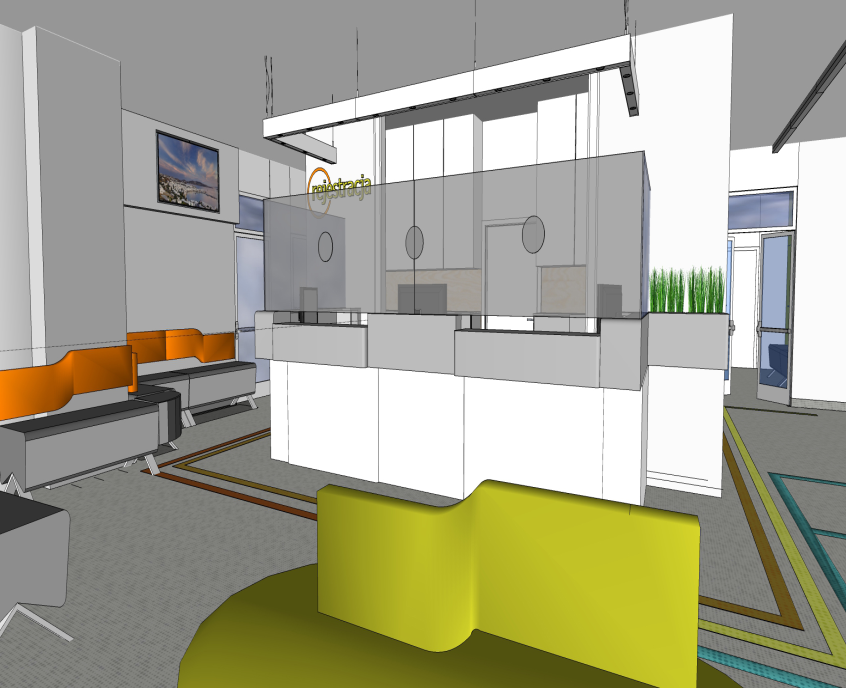 22.ZABUDOWA KUCHENNA W POMIESZCZENIU nr 12 ZABUDOWA KUCHENNA W POMIESZCZENIU nr 12 OZNACZENIE ZABUDOWY W PROJEKCIE RYSUNEK NR 10.1 ( KUCHNIA) NR 1.8 ( POM.12)  Zabudowę wykonać zgodnie ze szczegółami przedstawionymi na rysunkach technicznych  z uwzględnieniem następujących parametrów uzupełniających:SZAFKA POD ZLEWOZMYWAK + SZAFKA KUCHENNA Z PODZIAŁEM NA SZUFLADY + SZAFKA KUCHENNA WISZĄCA Z FRONTAMI UCHYLNYMI I OŚWIETLENIEM PODSZAFKOWYM + ZABUDOWA ZMYWARKI I LODÓWKIdodatkowe informacje techniczne:fronty: płyta MDF, lakier: mat, kolor: biały RAL 9010 korpusy: płyta wiórowa laminowana kolor: biały RAL 9010 blat: konglomerat grubość.2cm, kolor: jasny szary, osłona ściany nad blatem roboczym: szyba malowana, RAL 6018cokół: płyta laminowana, kolor: stal szczotkowana uchwyty: liniowe, ze stali nierdzewnejdługość: 295mm, szerokość. 10mm, głębokość. 36mm, wyposażenie systemowe: – szuflady z samodomykaczem, prowadnice,kosz na śmieci wysuwany.  -13.ZABUDOWA KUCHENNA W POMIESZCZENIU nr 60 ZABUDOWA KUCHENNA W POMIESZCZENIU nr 60 ZABUDOWA 1.9 POMIESZCZENIE NR 60  KUCHNIA rys.10.1Zabudowę wykonać zgodnie ze szczegółami przedstawionymi na rysunkach technicznych  z uwzględnieniem następujących parametrów uzupełniających:zestaw, w skład którego wchodzą - SZAFKA POD ZLEWOZMYWAK + SZAFKA KUCHENNA Z PODZIAŁEM NA SZUFLADY + SZAFKA KUCHENNA WISZĄCA Z FRONTAMI UCHYLNYMI I OŚWIETLENIEM PODSZAFKOWYM  + ZABUDOWA ZMYWARKI I LODÓWKI dodatkowe informacje techniczne: fronty: płyta MDF, grubość 2 cm, lakier: mat, kolor: biały,korpusy: płyta wiórowa laminowana, grubość: 2 cm, kolor: biały, blat: konglomerat grubość 2 cm, kolor: jasny szary,osłona ściany nad blatem roboczym: szyba malowana, kolor do uzgodnienia,cokół: płyta laminowana grubość 2cm, kolor:  stal szczotkowana uchwyty: liniowe, długość 295mm, szerokość, 10mm, głębokość 36mm, stal nierdzewnawyposażenie systemowe: szuflady, prowadnice, kosz na śmieci wysuwany. wymiary zgodnie z rysunkiem technicznym zabudowy-14.ZABUDOWA KUCHENNA W POMIESZCZENIU NR 36ZABUDOWA KUCHENNA W POMIESZCZENIU NR 36ZABUDOWA NR 1.7 W POMIESZCZENIU NR 36 (KUCHNIA), OZNACZENIE W PROJEKCIE RYS. 10.1Zabudowę  wykonać zgodnie ze szczegółami przedstawionymi na rysunkach technicznych, z uwzględnieniem następujących parametrów uzupełniających:zestaw w którego skład wchodzą: SZAFKA POD ZLEWOZMYWAK + SZAFKA KUCHENNA Z PODZIAŁEM NA SZUFLADY + SZAFKA KUCHENNA WISZĄCA Z FRONTAMI UCHYLNYMI I OŚWIETLENIEM PODSZAFKOWYM + ZABUDOWA ZMYWARKI I LODÓWKI;dodatkowe informacje techniczne:     korpusy: płyta wiórowa laminowana,             grubość 2cm, kolor biały,kolor biały,fronty: płyta MDF, grubość 2cm, lakier: mat, kolor: biały blat: konglomerat grubość 2cm, kolor jasny szary, osłona ściany nad blatem roboczym: szyba malowana z jednej strony, kolor do uzgodnienia cokół: płyta laminowana, kolor: stal szczotkowana uchwyty: liniowe, wykonane ze stali nierdzewnej, długość:. 295 mm, szerokość. 10mm, głębokość. 36mm, wyposażenie systemowe:  szuflad, prowadnice samodomykające, kosz na śmieci wysuwany. wymiary zgodnie z rysunkiem technicznym zabudowy-15.ZABUDOWA STOLARSKA w pomieszczeniu nr  13ZABUDOWA STOLARSKA w pomieszczeniu nr  13ZABUDOWA 06 OZNACZENIE W PROJEKCIE rys. NR 17, 18, 19, 20   Zabudowę wykonać zgodnie ze szczegółami przedstawionymi na rysunkach technicznych, z uwzględnieniem następujących parametrów uzupełniających:zabudowa wykonana z płyty HPLwszystkie piony i półki: płyta o grubości 1cm,osłona grzejnika: płyta HPL o grubość 2cm, blat: płyta HPL o grubości 3cm, kolor: paleta RAL + imitacja drewna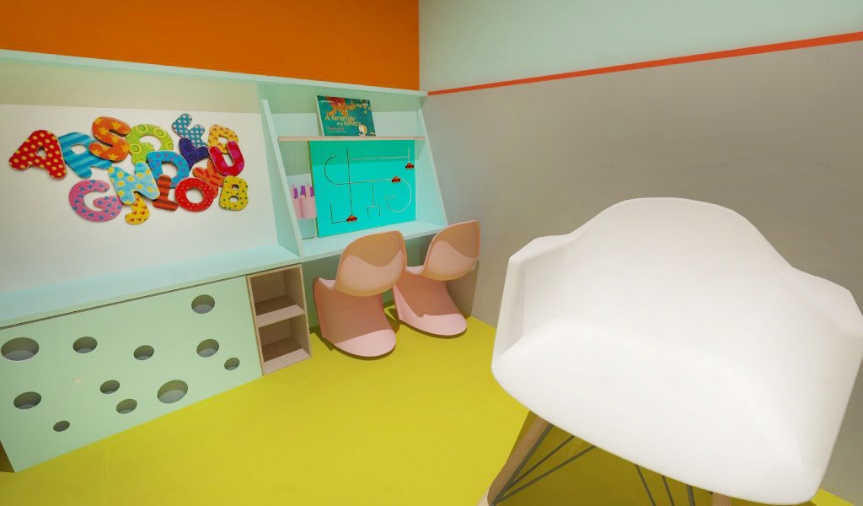 16.ZABUDOWA STOLARSKA w pomieszczeniu nr  13ZABUDOWA STOLARSKA w pomieszczeniu nr  13ZABUDOWA 07 OZNACZENIE W PROJEKCIE rys. NR 17, 18,1 9, 20 Zabudowę wykonać zgodnie ze szczegółami przedstawionymi na rysunkach technicznych, z uwzględnieniem następujących parametrów uzupełniających:wykonana z płyty HPL  wszystkie piony i półki: płyta o grubości 1cm , fronty: płyta HPL grubości 2cm, blat: płyta HPL,(wodoodporna) o grubości 3cm  kolor: paleta RAL+ imitacja drewna szkło bezpieczne, grubość 8-10mm, malowane na kolor z palety RAL 17. SZAFKI NA ZABAWKI w pomieszczeniu nr 14SZAFKI NA ZABAWKI w pomieszczeniu nr 14SZZAFKI NA ZABAWKI OZNACZENIE W PROJEKCIE rys. NR 17, 18, 19, 20Elementy wykonać zgodnie ze szczegółami przedstawionymi na rysunkach technicznych, z uwzględnieniem następujących parametrów uzupełniających:szafki w kształcie "domków", wiszące na ścianie, bez frontów, materiał płyta HPL,. wymiary modułu: wysokość: 350mm, szerokość: 450mm, głębokość: 250mm.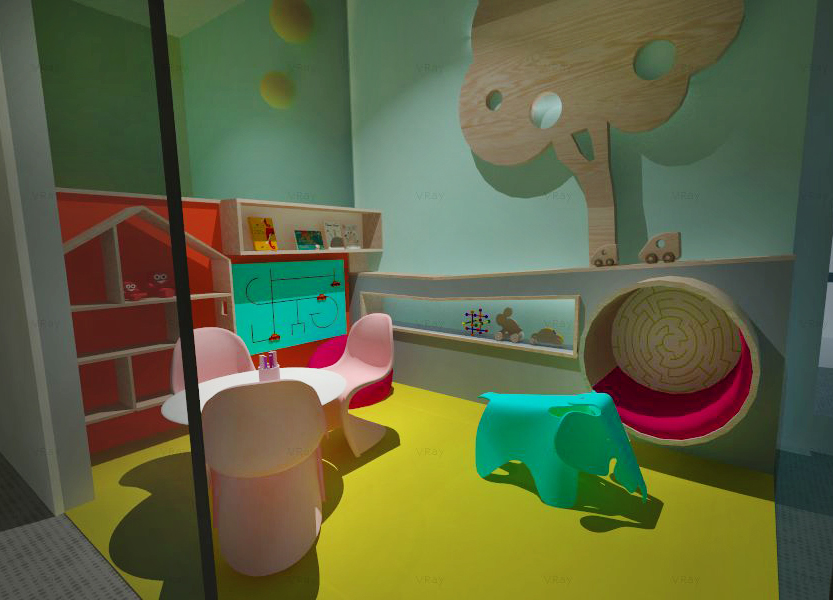 88.ZABUDOWA STOLARSKA 01 w pomieszczeniu nr 14ZABUDOWA STOLARSKA 01 w pomieszczeniu nr 14ZABUDOWA 01 OZNACZENIE W PROJEKCIE rys. NR 17,18,19,20Zabudowę  wykonać zgodnie ze szczegółami przedstawionymi na rysunkach technicznych, z uwzględnieniem następujących parametrów uzupełniających:zabudowa wykonana z płyty HPL  plecy: grubość 1cm wszystkie piony i półki: płyta o grubości 1cm, 2 kolory: paleta RAL + imitacja drewna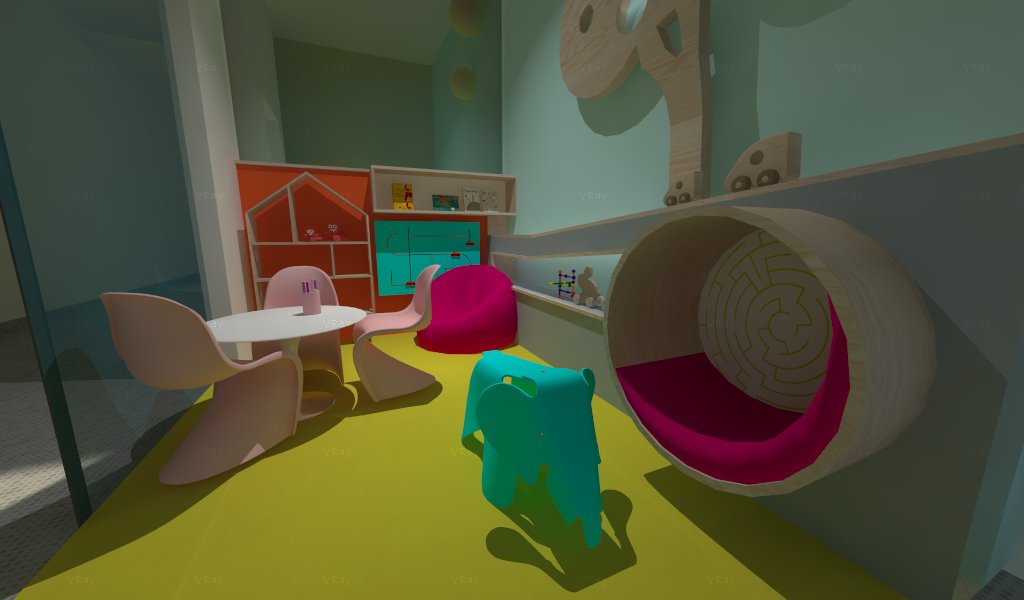 19.ZABUDOWA STOLARSKA 02 w pomieszczeniu nr 14ZABUDOWA STOLARSKA 02 w pomieszczeniu nr 14ZABUDOWA 02 OZNACZENIE W PROJEKCIE rys. NR 17, 18, 19, 20Zabudowę  wykonać zgodnie ze szczegółami przedstawionymi na rysunkach technicznych, z uwzględnieniem następujących parametrów uzupełniających:zabudowa wykonana z płyty HPL plecy: grubość: 1 cm wszystkie piony i poziomy: płyta o grubości 2cm wszystkie piony i poziomy łączone na 45 stopni kolor: paleta RAL + imitacja drewna110.ZABUDOWA STOLARSKA 03 w pomieszczeniu nr 14ZABUDOWA STOLARSKA 03 w pomieszczeniu nr 14ZABUDOWA 03 OZNACZENIE W PROJEKCIE rys. NR 17, 18, 19, 20Zabudowę  wykonać zgodnie ze szczegółami przedstawionymi na rysunkach technicznych, z uwzględnieniem następujących parametrów uzupełniających:zabudowa wykonana z płyty HPL 1cm kolor: z palety RAL,  pogrubiona bokami do maksymalnie 5 cm, ścieżki  o grubości maksymalnie 5 mm, do ruchu przesuwnego, cięte precyzyjnie np. na maszynie CNC, krawędzie przeszlifowane, element ruchomy: kulka na trzpieniu kolor: paleta RAL + imitacja drewna111.ZABUDOWA STOLARSKA 04 w pomieszczeniu nr 14ZABUDOWA STOLARSKA 04 w pomieszczeniu nr 14ZABUDOWA 04 OZNACZENIE W PROJEKCIE rys. NR 17, 18, 19, 20Zabudowę  wykonać zgodnie ze szczegółami przedstawionymi na rysunkach technicznych, z uwzględnieniem następujących parametrów uzupełniających:zabudowa wykonana z płyty HPL, płaszczyzny pionowe grubość 1cm kolor RAL, w strefie grzejnika płaszczyzna pionowa otworowana, cięcia  precyzyjne np. na maszynie CNC, krawędzie przeszlifowane, płaszczyzny poziome o grubości 2cm, kolor RAL/imitacja drewna dolna płaszczyzna półki nad grzejnikiem we wnęce, z profilem stalowym wentylowanym półka we wnęce podświetlona w górnej płaszczyźnie listwą LED w profilu osłaniającym; kolor: paleta RAL + imitacja drewna112.ZABUDOWA STOLARSKA 05 w pomieszczeniu nr 14ZABUDOWA STOLARSKA 05 w pomieszczeniu nr 14ZABUDOWA 05 OZNACZENIE W PROJEKCIE rys. NR 17, 18, 19, 20Zabudowę  wykonać zgodnie ze szczegółami przedstawionymi na rysunkach technicznych, z uwzględnieniem następujących parametrów uzupełniających:zabudowa wykonana z płyty HPL o grubości 2cm  płaszczyzna drzewa wycięta, brzeg szlifowany, nieregularne otwory w płaszczyźnie; montaż w dystansie od ściany zgodnie z rysunkiem całość podświetlona LED 10 cm od linii zewnętrznej krawędzi po całym obrysie w płaszczyźnie korony drzewa zlicowany ekran TV 113.ZABUDOWA DO POMIESZCZENIA ZABIEGOWEGO PIELĘGNIARKI NR 18 I 25ZABUDOWA DO POMIESZCZENIA ZABIEGOWEGO PIELĘGNIARKI NR 18 I 25ZABUDOWA 1.10 i 1.11, OZNACZENIE W PROJEKCIE rys. NR 10.2Zabudowę  wykonać zgodnie ze szczegółami przedstawionymi na rysunkach technicznych, 
z uwzględnieniem następujących parametrów uzupełniających:zabudowa dolna – biurko, zabudowa zlewów oraz szafki górne wiszące. grubość płyty 2cm, szuflady na prowadnicach metalowych, 
z systemem samodomykającymWYKONAĆ ZGODNIE Z RYSUNKIEM 10.2214.SZAFKI WISZĄCE PRZECHOWYWANIE DEKORACJASZAFKI WISZĄCE PRZECHOWYWANIE DEKORACJASZAFKI WISZĄCE W GABINETACH LEKARSKICH OZNACZENIE W PROJEKCIE NR 17, 19, 24, 26, rys. nr. 10.2Mebel wykonać zgodnie ze szczegółami przedstawionymi na rysunkach technicznych, z uwzględnieniem następujących parametrów uzupełniającychFronty i wszystkie widoczne boki zabudowy płyta MDF lakierowana, kolor z palety RAL1. szafka z frontem zamykanym  2 szt. o wymiarach.:       wysokość:650mm, szerokość: 600mm, głębokość 270 mm,        półka  wewnętrzna, zgodnie z rysunkiem.        2. półka otwarta 1 szt.:  boki, półka i plecy płyta mdf lakierowana  gr.1cm.   (zbieg mebla w  narożniku zamaskowany blendą górną i dolną w kolorze szafek z frontem)315.SZAFKI WISZĄCE ZABUDOWA W POMIESZCZENIU NR 36SZAFKI WISZĄCE ZABUDOWA W POMIESZCZENIU NR 36ZABUDOWA 1.7 OZNACZENIE W PROJEKCIE rys. NR 10.1Mebel wykonać zgodnie ze szczegółami przedstawionymi na rysunkach technicznych, z uwzględnieniem następujących parametrów uzupełniającychszafki nadblatowe wieszane, jednodrzwiowe z frontem pełnym, wewnątrz półka, wymiary: szer. 600mm, wys.800mm, głębokość 300mm, kolor biały-3